В стенах Бугульминского филиала «КНИТУ» прошло медицинское тестирование студентов на употребление наркотических средств. Показатель явки студентов был 100%, употреблений наркотических средств выявлено не было. Согласно официальной статистике ФСКН, наркотические средства регулярно употребляют около 5 миллионов россиян. Среди них подростков и молодежи в возрасте от 11 до 24 лет – до 2 миллионов человек. По мнению специалистов, тестирование школьников на употребление наркотиков должно стать мощным профилактическим средством. Мы можем с полной гарантией сказать, что наши студенты являются главной опорой здорового образа жизни и развития нашего общества.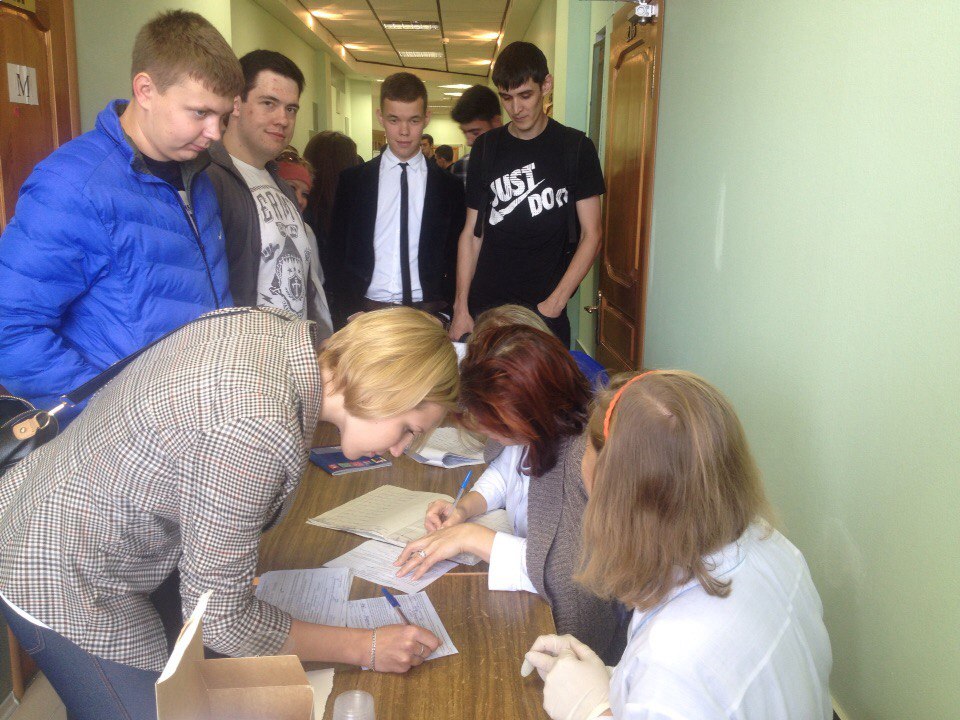 